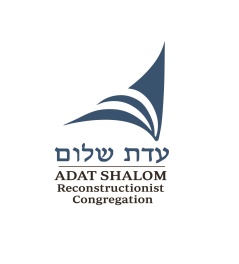     Celebrating the Days of Awe at Adat Shalom   All of our High Holiday services are open to families and children of all ages.   Services that lend themselves particularly to our younger audiences are in italics.    Kol Nidre – Tuesday, October 86:30 PM 	New This Year! Mincha with Rabbi Rachel and Fred in the Sanctuary7:00 PM	All together in the Sanctuary 8:30 PM	Rabbi Sid’s sermon “The Complicity Trap.”We will not be providing babysitting nor youth programming in the evening services  Yom Kippur – Wednesday, October 99:30 AM -1:45 PM 	Main Sanctuary with Rabbis Rachel and Fred10:30-11:45 AM 	B’Yachad Intergenerational Service with Rabbi Fred in doors10:00 AM-10:45 	Tot Services with Morah Ellie 	A light snack will be provided for our non-fasting children11:00 AM – 11:45 	Service for K-2 and their parents with Morah Ellie 	A light snack will be provided for our non-fasting children12:00 PM 	Rabbi Rachel’s sermon “Facing Anti-Semitism: Affirming Memory, Transcending Trauma.” In the Sanctuary2:15-3:30	Workshops:	Rabbi Sid Schwarz - The Complicity Trap	Climate Action Working Group - Rachel Dick - Casting Off Our Climate Sins	Mark Sherman - Meditative drum/percussion/rhythm circle	Sue Dorfman - Yom Kippur Yoga: Being present to your own Hineini 	Larry Goldsmith - A Taste of Wise Aging	Heshbon Halev (accounting of the soul), Inclusion Advisory Committee and Guests3:45 PM	Mincha5:00 PM	Yizkor5:45 PM	Ne’ilah – Consider feeding your children early and returning to Adat Shalom before 6:30 PM for the final moments of Ne’ilah (the Concluding Service of Yom Kippur) followed at 6:50 PM for Havdalah and the Final Shofar Blast! (Glow sticks might be involved!)6:50 PM	Final Shofar Blast and HavdalahYou are invited to join us for Sukkot September 13-20 and  Simchat Torah Sept 20-21See our website adatshalom.net for more information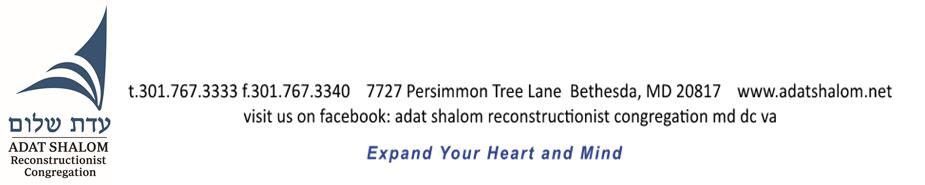 